В целях реализации Федерального закона от 23.11.2009 № 261-ФЗ "Об энергосбережении и о повышении энергетической эффективности и о внесении изменений в отдельные законодательные акты Российской Федерации", руководствуясь Указом Президента Российской Федерации от 04.06.2008 № 889 "О некоторых мерах по повышению энергетической и экологической эффективности российской экономики", постановлением Правительства Российской Федерации от 11.02.2021 г. № 161 «Об утверждении требований к региональным и муниципальным программам в области энергосбережения и повышения энергетической эффективности и о признании утратившими силу некоторых актов Правительства Российской Федерации и отдельных положений некоторых актов Правительства Российской Федерации», постановлением Правительства Оренбургской области от 24.12.2020 г. № 1215-пп «Об утверждении государственной программы «Развитие промышленности, обеспечение энергосбережения и повышения энергоэффективности Оренбургской области»» Уставом муниципального образования Костинский сельсовет:Утвердить муниципальную программу "Энергосбережение и повышение энергетической эффективности в администрации муниципального образования Костинский сельсовет Курманаевского района Оренбургской области на 2022–2026 годы».2.Признать утратившим силу постановление администрации № 16-п от 10.05.2018 «Об утверждении муниципальной программы «Энергосбережение и повышение энергетической эффективности на территории  муниципального образования  Костинский  сельский  Совет  Курманаевского   района  на 2018- 2021годы».3.Разместить настоящее постановление на официальном сайте администрации муниципального образования Костинский сельсовет Курманаевского района в сети «Интернет».4. Контроль за исполнением данного постановления оставляю за собой.5. Настоящее постановление вступает в силу с момента его подписания и опубликования в газете «Вестник Костинского сельсовета».Глава муниципального образования                                            Ю.А.СолдатовРазослано: в дело, администрации района, прокуратуру.УТВЕРЖДЕНАПостановлением администрациимуниципального образования Костинский сельсоветКурманаевского районаОренбургской областиот 14.06.2022 №23-п ПрограммаЭнергосбережение и повышениеэнергетической эффективности вмуниципальном образовании Костинский сельсоветКурманаевского района Оренбургской области на 2022-2026 годы1. ПАСПОРТ ПРОГРАММЫ2. Общая характеристика социально-экономической сферы реализации муниципальной программы. Анализ тенденций и проблем в сфере энергосбережения и повышения энергетической эффективности на территории МО Костинский сельсовет Курманаевского района            МО Костинский сельсовет включает в себя 2 села: с. Костино, с.Ивановка .Электроснабжение объектов осуществляет АО «ЭнергосбыТ Плюс».           На территории МО Костинский сельсовет имеется централизованное водоснабжение. Водоснабжение села осуществляют 2 накопительные емкости, 3 скважины. Водопровод и скважины находятся в собственности МО Костинский сельсовет. Для повышения энергоэффективности и уменьшения энергозатрат на глубинных насосах установлена автоматика отключающая насосы при наполнении накопительных емкостей.           Имеет место устойчивая тенденция на повышение стоимости энергетических ресурсов. В ситуации, когда энергоресурсы становятся рыночным фактором и формируют значительную часть затрат муниципального бюджета, возникает необходимость в энергосбережении и повышении энергетической эффективности. В условиях роста энергоресурсов.Село Костинский сельсовет газифицировано.Помещение, в котором расположения Администрация МО Костинский сельсовет находиться в собственности. Основными источниками потребления электроэнергии является оргтехника, освещение. В течении последних лет производится постепенный переход на энергосберегающие лампы освещения.           На территории сел МО Костинский сельсовет установлено уличное освещение. Проведена замена старых светильников на энергосберегающие.Программа энергосбережения должна обеспечить снижение потребления энергетических ресурсов за счет выполнения плана мероприятий и соответственно перехода на экономичное и рациональное расходование энергетических ресурсов при полном удовлетворении потребностей в количестве и качестве энергетических ресурсов, превратить энергосбережение в решающий фактор технического функционирования.3. Приоритеты муниципальной политики в сфере реализации муниципальной программы, целевые показатели, описание ожидаемых результатов сроков и этапов реализации муниципальной программы           Программа разработана в соответствии с Федеральным от 11.02.2021 г. № 161 «Об утверждении требований к региональным и муниципальным программам в области энергосбережения и повышения энергетической эффективности и о признании утратившими силу некоторых актов Правительства Российской Федерации и отдельных положений некоторых актов Правительства Российской Федерации».           Целью муниципальной программы является обеспечение рационального использования энергетических ресурсов за счет реализации мероприятий по энергосбережению и повышению энергетической эффективности.           Целевые показатели реализации муниципальной программы:Реализация организационных мероприятий по энергосбережению и повышению энергетической эффективности;Повышение эффективности системы электроснабжения.         Реализация программы позволит:осуществить переход на энергоэффективный путь развития;оптимизировать топливно-энергетический баланс;уменьшить бюджетные затраты на приобретение ТЭР.       Муниципальная программа рассчитана на 2022-2026 года.        Сведения о целевых показателях реализации муниципальной программы представлены в приложении № 1 к муниципальной программе.4. Обобщенная характеристикаосновных мероприятий муниципальной программы            Комплекс основных мероприятий муниципальной программы - это система скоординированных по срокам и объему финансирования мероприятий, обеспечивающих достижения намеченных результатов.            Муниципальная программа направлена на реализацию следующих функций:-правоустанавливающая - нормативное правовое регулирование в соответствующих сферах;-правоприменительная - непосредственное администрирование и управление, в том числе разработка проектов местного бюджета.Перечень основных мероприятий программы:           План реализации муниципальной программы представлен в таблице 4 Приложения № 1.5. Обоснование ресурсного обеспечениямуниципальной программы      Реализация мероприятий муниципальной программы будет осуществляться за счет средств местного бюджета.      Основание планируемых объемов ресурсов на реализацию муниципальной программы заключается в создании условий для эффективного и ответственного управления муниципальными финансами и включает в себя общий объем бюджетных ассигнований местного бюджета на период реализации муниципальной программы в соответствии с утвержденной бюджетной росписью в пределах доведенных лимитов бюджетных обязательств согласно решению о местном бюджете на очередной финансовый год и на плановый период. Общий объем финансирования муниципальной программы за счет средств местного бюджета за весь период ее реализации составляет:В 2022 году – 60,00 тыс. рублей;В 2023 году - 60,00 тыс. рублей;В 2024 году - 60,0 тыс. рублей;В 2025 году - 60,0 тыс. рублей;В 2026 году - 60,0 тыс. рублей. Объем финансирования носит прогнозный характер и подлежит ежегодному уточнению в рамках подготовки проекта решения о бюджете МО Костинский сельсовет Курманаевского района Оренбургской области на очередной год и плановый периодТаблица 2Перечень основных мероприятий муниципальной Программы                                                                                                                                                                          Таблица 3Ресурсное обеспечение реализации муниципальной программы за счет средств районного бюджета и прогнозная оценка привлекаемых на реализацию муниципальной программы средств бюджетов другого уровняТаблица 4План реализации муниципальной программы на 2022 год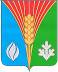 АдминистрацияМуниципального образованияКостинский сельсоветКурманаевского районаОренбургской областиПОСТАНОВЛЕНИЕ14.06.2022 №23-пОб утверждении муниципальной программы «Энергосбережение и повышение энергетической эффективности в муниципальном образовании Костинский сельсовет Курманаевского района Оренбургской области на 2022–2026 годы» Наименование программыМуниципальная программа «Энергосбережение и повышение энергетической эффективности в администрации МО Костинский сельсовет Курманаевского  района Оренбургской области на 2022–2026 годы»Правовые основы разработки программы- Федеральный закон от 23.11.2009 № 261-ФЗ «Об энергосбережении и о повышении энергетической эффективности, и о внесении изменений в отдельные законодательные акты Российской Федерации»;- Указ Президента Российской Федерации от 04.06.2008 № 889 «О некоторых мерах по повышению энергетической и экологической эффективности российской экономики»; Распоряжение Правительства Российской Федерации от 01.12.2009 № 1830-р «Об утверждении плана мероприятий по энергосбережению и повышению энергетической эффективности в Российской Федерации»;- Постановление Правительства Российской Федерации от 11.02.2021 г. № 161 «Об утверждении требований к региональным и муниципальным программам в области энергосбережения и повышения энергетической эффективности и о признании утратившими силу некоторых актов Правительства Российской Федерации и отдельных положений некоторых актов Правительства Российской Федерации»;- Приказ Минэнерго России от 25.05.2020 № 310 «Об утверждении требований к проведению энергетического обследования, результатам энергетического обследования (энергетическому паспорту, и отчету о проведении энергетического обследования)»;- Приказ Минэнерго России от 30.06.2014г. № 398 «Об утверждении требований к форме программ в области энергосбережения и повышения энергетической эффективности организаций с участием государства, и муниципального образования, организаций. осуществляемых регулируемые виды деятельности, и отчетности о ходе их реализации».- постановление Правительства Российской Федерации от 11.02.2021 г. № 161 «Об утверждении требований к региональным и муниципальным программам в области энергосбережения и повышения энергетической эффективности и о признании утратившими силу некоторых актов Правительства Российской Федерации и отдельных положений некоторых актов Правительства Российской Федерации»- постановление Правительства Оренбургской области от 24.12.2020 г. № 1215-пп «Об утверждении государственной программы «Развитие промышленности, обеспечение энергосбережения и повышения энергоэффективности Оренбургской области»»Цель программыОбеспечение рационального использования энергетических ресурсов за счет реализации мероприятий по энергосбережению и повышению энергетической эффективности.Задачи программы- проведение комплекса организационно-правовых мероприятий по управлению энергосбережением, в том числе создание системы показателей, характеризующих энергетическую эффективность при потреблении энергетических ресурсов, их мониторинга, а также сбора и анализа информации;- экономия топливно - энергетических ресурсов;- обеспечение учета всего объема потребляемых энергетических ресурсов;- снижение затрат на оплату энергетических ресурсов.Сроки реализации программы2022-2026 года.Ожидаемые результаты программы- Экономия электрической энергии в администрации и в системах уличного освещения;- Повышение заинтересованности в энергосбережении;- Снижение затрат местного бюджета на оплату коммунальных ресурсов.Объемы и источники финансирования программы, в т.ч. по годамИсточник финансового обеспечения реализации программы - местный бюджет.Объем бюджетных ассигнований на реализацию муниципальной программы составляет:В 2022 году – 60,00 тыс. рублей;В 2023 году - 60,00 тыс. рублей;В 2024 году - 60,0 тыс. рублей;В 2025 году - 60,0 тыс. рублей;В 2026 году - 60,0 тыс. рублей.№п/пНаименование мероприятияНаименование расходов по мероприятию1Обучение сотрудников на курсах повышения квалификации в сфере энергосбереженияНе требует затрат2Проведение и участие в семинарах на тему энергосбережения и повышения  энергетической эффективностиНе требует затрат3Проведение информационно-разъяснительной работы по вопросам энергосбережения на официальном сайте МО Костинский сельсовет. Информационное обеспечение мероприятий по энергосбережению, информирование потребителей энергетических ресурсов об указанных мероприятиях и о способах энергосбережения и повышения энергетической эффективностиНе требует затрат4Установка энергосберегающего оборудования, осветительных энергосберегающих ламп, конструкций и приборов учетаБюджет МО Костинский сельсовет5Выявление бесхозяйственных объектов недвижимого имущества, используемых для передачи энергетических ресурсов (включая газоснабжение, тепло- и электроснабжение).Не требует затрат6Стимуляция производителей и потребителей энергетических ресурсов, организаций, осуществляющих передачу энергетических ресурсов, проведение мероприятий по энергосбережению, повышению энергетической эффективности и сокращению потерь энергетических ресурсовНе требует затрат7Проведение ежегодного мониторинга фактических показателей эффективности мероприятий по энергосбережению 2022-2026 годахНе требует затратОбщие целевые показатели и индикаторы, позволяющие оценить ход реализации ПрограммыОбщие целевые показатели и индикаторы, позволяющие оценить ход реализации ПрограммыОбщие целевые показатели и индикаторы, позволяющие оценить ход реализации ПрограммыОбщие целевые показатели и индикаторы, позволяющие оценить ход реализации ПрограммыОбщие целевые показатели и индикаторы, позволяющие оценить ход реализации ПрограммыОбщие целевые показатели и индикаторы, позволяющие оценить ход реализации ПрограммыОбщие целевые показатели и индикаторы, позволяющие оценить ход реализации ПрограммыОбщие целевые показатели и индикаторы, позволяющие оценить ход реализации ПрограммыОбщие целевые показатели и индикаторы, позволяющие оценить ход реализации ПрограммыОбщие целевые показатели и индикаторы, позволяющие оценить ход реализации ПрограммыОбщие целевые показатели и индикаторы, позволяющие оценить ход реализации ПрограммыОбщие целевые показатели и индикаторы, позволяющие оценить ход реализации ПрограммыОбщие целевые показатели и индикаторы, позволяющие оценить ход реализации ПрограммыОбщие целевые показатели и индикаторы, позволяющие оценить ход реализации ПрограммыОбщие целевые показатели и индикаторы, позволяющие оценить ход реализации ПрограммыОбщие целевые показатели и индикаторы, позволяющие оценить ход реализации ПрограммыОбщие целевые показатели и индикаторы, позволяющие оценить ход реализации ПрограммыОбщие целевые показатели и индикаторы, позволяющие оценить ход реализации ПрограммыОбщие целевые показатели и индикаторы, позволяющие оценить ход реализации ПрограммыОбщие целевые показатели и индикаторы, позволяющие оценить ход реализации Программы№ п/п№ п/пНаименование показателя (индикатора)Единица измеренияЗначения целевых показателей (индикаторов)Значения целевых показателей (индикаторов)Значения целевых показателей (индикаторов)Значения целевых показателей (индикаторов)Значения целевых показателей (индикаторов)Значения целевых показателей (индикаторов)Значения целевых показателей (индикаторов)№ п/п№ п/пНаименование показателя (индикатора)Единица измерения20222023202420252026хх№ п/п№ п/пНаименование показателя (индикатора)Единица измерения20222023202420252026Муниципальная программа «Энергосбережение и повышение энергетической эффективности в МО Костинский сельсовет Курманаевского района Оренбургской области на 2021–2025 годы»Муниципальная программа «Энергосбережение и повышение энергетической эффективности в МО Костинский сельсовет Курманаевского района Оренбургской области на 2021–2025 годы»Муниципальная программа «Энергосбережение и повышение энергетической эффективности в МО Костинский сельсовет Курманаевского района Оренбургской области на 2021–2025 годы»Муниципальная программа «Энергосбережение и повышение энергетической эффективности в МО Костинский сельсовет Курманаевского района Оренбургской области на 2021–2025 годы»Муниципальная программа «Энергосбережение и повышение энергетической эффективности в МО Костинский сельсовет Курманаевского района Оренбургской области на 2021–2025 годы»Муниципальная программа «Энергосбережение и повышение энергетической эффективности в МО Костинский сельсовет Курманаевского района Оренбургской области на 2021–2025 годы»Муниципальная программа «Энергосбережение и повышение энергетической эффективности в МО Костинский сельсовет Курманаевского района Оренбургской области на 2021–2025 годы»Муниципальная программа «Энергосбережение и повышение энергетической эффективности в МО Костинский сельсовет Курманаевского района Оренбургской области на 2021–2025 годы»Муниципальная программа «Энергосбережение и повышение энергетической эффективности в МО Костинский сельсовет Курманаевского района Оренбургской области на 2021–2025 годы»Муниципальная программа «Энергосбережение и повышение энергетической эффективности в МО Костинский сельсовет Курманаевского района Оренбургской области на 2021–2025 годы»Муниципальная программа «Энергосбережение и повышение энергетической эффективности в МО Костинский сельсовет Курманаевского района Оренбургской области на 2021–2025 годы»1.Уровень снижения потребления электроэнергии по уличному освещению к предыдущему годуУровень снижения потребления электроэнергии по уличному освещению к предыдущему годупроценты4,423,53,53,53,5хх2.Уровень снижения потребления электроэнергии в помещениях администрации  к предыдущему годуУровень снижения потребления электроэнергии в помещениях администрации  к предыдущему годупроценты3,903,53,53,53,5хх№ п/п№ п/пНомер и наименование основного мероприятияОтветственный исполнительСрокСрокОжидаемый конечный результат (краткое описание)Последствия нереализации основного мероприятияСвязь с показателями (индикаторами) муниципальной программыСвязь с показателями (индикаторами) муниципальной программы№ п/п№ п/пНомер и наименование основного мероприятияОтветственный исполнительначала реализацииокончания реализацииОжидаемый конечный результат (краткое описание)Последствия нереализации основного мероприятияСвязь с показателями (индикаторами) муниципальной программыСвязь с показателями (индикаторами) муниципальной программыМуниципальная программа «Энергосбережение и повышение энергетической эффективности в МО Костинский сельсовет Курманаевского района Оренбургской области на 2022–2026 годы»Муниципальная программа «Энергосбережение и повышение энергетической эффективности в МО Костинский сельсовет Курманаевского района Оренбургской области на 2022–2026 годы»Муниципальная программа «Энергосбережение и повышение энергетической эффективности в МО Костинский сельсовет Курманаевского района Оренбургской области на 2022–2026 годы»Муниципальная программа «Энергосбережение и повышение энергетической эффективности в МО Костинский сельсовет Курманаевского района Оренбургской области на 2022–2026 годы»Муниципальная программа «Энергосбережение и повышение энергетической эффективности в МО Костинский сельсовет Курманаевского района Оренбургской области на 2022–2026 годы»Муниципальная программа «Энергосбережение и повышение энергетической эффективности в МО Костинский сельсовет Курманаевского района Оренбургской области на 2022–2026 годы»Муниципальная программа «Энергосбережение и повышение энергетической эффективности в МО Костинский сельсовет Курманаевского района Оренбургской области на 2022–2026 годы»Муниципальная программа «Энергосбережение и повышение энергетической эффективности в МО Костинский сельсовет Курманаевского района Оренбургской области на 2022–2026 годы»Муниципальная программа «Энергосбережение и повышение энергетической эффективности в МО Костинский сельсовет Курманаевского района Оренбургской области на 2022–2026 годы»Муниципальная программа «Энергосбережение и повышение энергетической эффективности в МО Костинский сельсовет Курманаевского района Оренбургской области на 2022–2026 годы»1.Основное мероприятие 1Обучение сотрудников на курсах повышения квалификации в сфере энергосбереженияОсновное мероприятие 1Обучение сотрудников на курсах повышения квалификации в сфере энергосбереженияАдминистрация муниципального образования  Костинский  сельсовет20222026Формирование в организациях и учреждениях бюджетной сферы кадрового состава, способных к реализации задач муниципальной политики в области энергосбереженияНе реализация программы по энергосбережению и поставленных задачНе реализация программы по энергосбережению и поставленных задачОбеспечивает достижение ожидаемых результатов программы2.Основное мероприятие 2Проведение и участие в семинарах на тему энергосбережения и повышения энергетической эффективности Основное мероприятие 2Проведение и участие в семинарах на тему энергосбережения и повышения энергетической эффективности Администрация муниципального образования  Костинский сельсовет20222026Формирование энергосберегающего сознания потребителей энергоресурсовОтсутствие энергосберегающего сознания потребителей энергоресурсов Отсутствие энергосберегающего сознания потребителей энергоресурсов Обеспечивает достижение ожидаемых результатов программы 3.Основное мероприятие 3Проведение информационно-разъяснительной работы по вопросам энергосбережения на официальном сайте МО   Костинский  сельсовет. Информационное обеспечение мероприятий по энергосбережению, информирование потребителей энергетических ресурсов об указанных мероприятиях и о способах энергосбережения и повышения энергетической эффективностиОсновное мероприятие 3Проведение информационно-разъяснительной работы по вопросам энергосбережения на официальном сайте МО   Костинский  сельсовет. Информационное обеспечение мероприятий по энергосбережению, информирование потребителей энергетических ресурсов об указанных мероприятиях и о способах энергосбережения и повышения энергетической эффективностиАдминистрация муниципального образования  Костинский  сельсовет20222026Формирование энергосберегающего сознания потребителей энергоресурсовОтсутствие энергосберегающего сознания потребителей энергоресурсов Отсутствие энергосберегающего сознания потребителей энергоресурсов Обеспечивает достижение ожидаемых результатов программы 4.Основное мероприятие 4Установка энергосберегающего оборудования, осветительных энергосберегающих ламп, конструкций и приборов учетаОсновное мероприятие 4Установка энергосберегающего оборудования, осветительных энергосберегающих ламп, конструкций и приборов учетаАдминистрация муниципального образования  Костинский  сельсовет20222026Экономия электроэнергииСнижение доли расходов бюджета сельсовета на оплату потребленных энергоресурсовУвеличение расхода электроэнергии, увеличение доли расходов бюджета  сельсовета на оплату потребленных энергоресурсовУвеличение расхода электроэнергии, увеличение доли расходов бюджета  сельсовета на оплату потребленных энергоресурсовОбеспечивает достижение ожидаемых результатов программы5.Основное мероприятие 6Выявление бесхозяйственных объектов недвижимого имущества, используемых для передачи энергетических ресурсов (включая газоснабжение, тепло- и электроснабжение).Основное мероприятие 6Выявление бесхозяйственных объектов недвижимого имущества, используемых для передачи энергетических ресурсов (включая газоснабжение, тепло- и электроснабжение).Администрация муниципального образования  Костинский сельсовет20222026Обеспечивает достижение ожидаемых результатов программы6.Основное мероприятие 7Стимуляция производителей и потребителей энергетических ресурсов, организаций, осуществляющих передачу энергетических ресурсов, проведение мероприятий по энергосбережению, повышению энергетической эффективности и сокращению потерь энергетических ресурсовОсновное мероприятие 7Стимуляция производителей и потребителей энергетических ресурсов, организаций, осуществляющих передачу энергетических ресурсов, проведение мероприятий по энергосбережению, повышению энергетической эффективности и сокращению потерь энергетических ресурсовАдминистрация муниципального образования  Костинский сельсовет20222026Экономия электроэнергииСнижение доли расходов бюджета сельсовета на оплату потребленных энергоресурсов. Формирование энергосберегающего сознания потребителей энергоресурсовУвеличение расхода электроэнергии, увеличение доли расходов бюджета  сельсовета на оплату потребленных энергоресурсов. Отсутствие энергосберегающего сознания потребителей энергоресурсовУвеличение расхода электроэнергии, увеличение доли расходов бюджета  сельсовета на оплату потребленных энергоресурсов. Отсутствие энергосберегающего сознания потребителей энергоресурсовОбеспечивает достижение ожидаемых результатов программы7.Основное мероприятие 8Проведение ежегодного мониторинга фактических показателей эффективности мероприятий по энергосбережению 2022-2026 годахОсновное мероприятие 8Проведение ежегодного мониторинга фактических показателей эффективности мероприятий по энергосбережению 2022-2026 годахАдминистрация муниципального образования  Костинский  сельсовет20222026Экономия электроэнергииСнижение  доли расходов бюджета сельсовета на оплату потребленных энергоресурсовУвеличение расхода электроэнергии, увеличение доли расходов бюджета  сельсовета на оплату потребленных энергоресурсовУвеличение расхода электроэнергии, увеличение доли расходов бюджета  сельсовета на оплату потребленных энергоресурсовОбеспечивает достижение ожидаемых результатов программы(тыс. рублей)(тыс. рублей)(тыс. рублей)(тыс. рублей)№п/пСтатусНаименование муниципальной программы, подпрограммы муниципальной программы, ведомственной целевой программы, основного мероприятияИсточник финансированияОценка расходовОценка расходовОценка расходовОценка расходов№п/пСтатусНаименование муниципальной программы, подпрограммы муниципальной программы, ведомственной целевой программы, основного мероприятияИсточник финансирования202220232024202520261234567891.Муниципальная программа«Энергосбережение и повышение энергетической эффективности в МО Костинский сельсовет Курманаевского района Оренбургской области на 2022–2026 годы»всего, в том числе:60,0060,0060,060,060,01.Муниципальная программа«Энергосбережение и повышение энергетической эффективности в МО Костинский сельсовет Курманаевского района Оренбургской области на 2022–2026 годы»бюджет муниципального образования 60,0060,0060,060,060,01.Муниципальная программа«Энергосбережение и повышение энергетической эффективности в МО Костинский сельсовет Курманаевского района Оренбургской области на 2022–2026 годы»районный бюджет0,00,00,00,00,01.Муниципальная программа«Энергосбережение и повышение энергетической эффективности в МО Костинский сельсовет Курманаевского района Оренбургской области на 2022–2026 годы»областной бюджет0,00,00,00,00,01.Муниципальная программа«Энергосбережение и повышение энергетической эффективности в МО Костинский сельсовет Курманаевского района Оренбургской области на 2022–2026 годы»федеральный бюджет0,00,00,00,00,02.Основное мероприятие 1Обучение сотрудников на курсах повышения квалификации в сфере энергосбережениявсего, в том числе:0,00,00,00,00,02.Основное мероприятие 1Обучение сотрудников на курсах повышения квалификации в сфере энергосбережениябюджет муниципального образования 0,00,00,00,00,02.Основное мероприятие 1Обучение сотрудников на курсах повышения квалификации в сфере энергосбережениярайонный бюджет0,00,00,00,00,02.Основное мероприятие 1Обучение сотрудников на курсах повышения квалификации в сфере энергосбереженияобластной бюджет0,00,00,00,00,02.Основное мероприятие 1Обучение сотрудников на курсах повышения квалификации в сфере энергосбереженияфедеральный бюджет0,00,00,00,00,03.Основное мероприятие 2Проведение и участие в семинарах на тему энергосбережения и повышения энергетической эффективностивсего, в том числе:0,00,00,00,00,03.Основное мероприятие 2Проведение и участие в семинарах на тему энергосбережения и повышения энергетической эффективностибюджет муниципального образования 0,00,00,00,00,03.Основное мероприятие 2Проведение и участие в семинарах на тему энергосбережения и повышения энергетической эффективностирайонный бюджет0,00,00,00,00,03.Основное мероприятие 2Проведение и участие в семинарах на тему энергосбережения и повышения энергетической эффективностиобластной бюджет0,00,00,00,00,03.Основное мероприятие 2Проведение и участие в семинарах на тему энергосбережения и повышения энергетической эффективностифедеральный бюджет0,00,00,00,00,04.Основное мероприятие 3Проведение информационно-разъяснительной работы по вопросам энергосбережения на официальном сайте МО Костинский сельсовет. Информационное обеспечение мероприятий по энергосбережению, информирование потребителей энергетических ресурсов об указанных мероприятиях и о способах энергосбережения и повышения энергетической эффективности.всего, в том числе:0,00,00,00,00,0Проведение информационно-разъяснительной работы по вопросам энергосбережения на официальном сайте МО Костинский сельсовет. Информационное обеспечение мероприятий по энергосбережению, информирование потребителей энергетических ресурсов об указанных мероприятиях и о способах энергосбережения и повышения энергетической эффективности.бюджет муниципального образования 0,00,00,00,00,0Проведение информационно-разъяснительной работы по вопросам энергосбережения на официальном сайте МО Костинский сельсовет. Информационное обеспечение мероприятий по энергосбережению, информирование потребителей энергетических ресурсов об указанных мероприятиях и о способах энергосбережения и повышения энергетической эффективности.районный бюджет0,00,00,00,00,0Проведение информационно-разъяснительной работы по вопросам энергосбережения на официальном сайте МО Костинский сельсовет. Информационное обеспечение мероприятий по энергосбережению, информирование потребителей энергетических ресурсов об указанных мероприятиях и о способах энергосбережения и повышения энергетической эффективности.областной бюджет0,00,00,00,00,0Проведение информационно-разъяснительной работы по вопросам энергосбережения на официальном сайте МО Костинский сельсовет. Информационное обеспечение мероприятий по энергосбережению, информирование потребителей энергетических ресурсов об указанных мероприятиях и о способах энергосбережения и повышения энергетической эффективности.федеральный бюджет0,00,00,00,00,05.Основное мероприятие 4Установка энергосберегающего оборудования, осветительных энергосберегающих ламп, конструкций и приборов учета.всего, в том числе:0,00,00,00,00,05.Основное мероприятие 4Установка энергосберегающего оборудования, осветительных энергосберегающих ламп, конструкций и приборов учета.бюджет муниципального образования 0,00,00,00,00,05.Основное мероприятие 4Установка энергосберегающего оборудования, осветительных энергосберегающих ламп, конструкций и приборов учета.районный бюджет0,00,00,00,00,05.Основное мероприятие 4Установка энергосберегающего оборудования, осветительных энергосберегающих ламп, конструкций и приборов учета.областной бюджет0,00,00,00,00,05.Основное мероприятие 4Установка энергосберегающего оборудования, осветительных энергосберегающих ламп, конструкций и приборов учета.федеральный бюджет0,00,00,00,00,06.Основное мероприятие 6Утепление окон в помещениях администрациивсего, в том числе:0,00,00,00,00,06.Основное мероприятие 6Утепление окон в помещениях администрациибюджет муниципального образования 0,00,00,00,00,06.Основное мероприятие 6Утепление окон в помещениях администрациирайонный бюджет0,00,00,00,00,06.Основное мероприятие 6Утепление окон в помещениях администрацииобластной бюджет0,00,00,00,00,06.Основное мероприятие 6Утепление окон в помещениях администрациифедеральный бюджет0,00,00,00,00,07.Основное мероприятие 7Выявление бесхозяйственных объектов недвижимого имущества, используемых для передачи энергетических ресурсов (включая газоснабжение, тепло- и электроснабжение)всего, в том числе:0,00,00,00,00,07.Основное мероприятие 7Выявление бесхозяйственных объектов недвижимого имущества, используемых для передачи энергетических ресурсов (включая газоснабжение, тепло- и электроснабжение)бюджет муниципального образования 0,00,00,00,00,07.Основное мероприятие 7Выявление бесхозяйственных объектов недвижимого имущества, используемых для передачи энергетических ресурсов (включая газоснабжение, тепло- и электроснабжение)районный бюджет0,00,00,00,00,07.Основное мероприятие 7Выявление бесхозяйственных объектов недвижимого имущества, используемых для передачи энергетических ресурсов (включая газоснабжение, тепло- и электроснабжение)областной бюджет0,00,00,00,00,07.Основное мероприятие 7Выявление бесхозяйственных объектов недвижимого имущества, используемых для передачи энергетических ресурсов (включая газоснабжение, тепло- и электроснабжение)федеральный бюджет0,00,00,00,00,08Основное мероприятие 8Стимуляция производителей и потребителей энергетических ресурсов, организаций, осуществляющих передачу энергетических ресурсов, проведение мероприятий по энергосбережению, повышению энергетической эффективности и сокращению потерь энергетических ресурсоввсего, в том числе:0,00,00,00,00,08Основное мероприятие 8Стимуляция производителей и потребителей энергетических ресурсов, организаций, осуществляющих передачу энергетических ресурсов, проведение мероприятий по энергосбережению, повышению энергетической эффективности и сокращению потерь энергетических ресурсовбюджет муниципального образования 0,00,00,00,00,08Основное мероприятие 8Стимуляция производителей и потребителей энергетических ресурсов, организаций, осуществляющих передачу энергетических ресурсов, проведение мероприятий по энергосбережению, повышению энергетической эффективности и сокращению потерь энергетических ресурсоврайонный бюджет0,00,00,00,00,08Основное мероприятие 8Стимуляция производителей и потребителей энергетических ресурсов, организаций, осуществляющих передачу энергетических ресурсов, проведение мероприятий по энергосбережению, повышению энергетической эффективности и сокращению потерь энергетических ресурсовобластной бюджет0,00,00,00,00,08Основное мероприятие 8Стимуляция производителей и потребителей энергетических ресурсов, организаций, осуществляющих передачу энергетических ресурсов, проведение мероприятий по энергосбережению, повышению энергетической эффективности и сокращению потерь энергетических ресурсовфедеральный бюджет0,00,00,00,00,09Основное мероприятие 9Проведение ежегодного мониторинга фактических показателей эффективности мероприятий по энергосбережению 2022-2026 годахвсего, в том числе:0,00,00,00,00,09Основное мероприятие 9Проведение ежегодного мониторинга фактических показателей эффективности мероприятий по энергосбережению 2022-2026 годахбюджет муниципального образования 0,00,00,00,00,09Основное мероприятие 9Проведение ежегодного мониторинга фактических показателей эффективности мероприятий по энергосбережению 2022-2026 годахрайонный бюджет0,00,00,00,00,09Основное мероприятие 9Проведение ежегодного мониторинга фактических показателей эффективности мероприятий по энергосбережению 2022-2026 годахобластной бюджет0,00,00,00,00,09Основное мероприятие 9Проведение ежегодного мониторинга фактических показателей эффективности мероприятий по энергосбережению 2022-2026 годахфедеральный бюджет0,00,00,00,00,0№ п/пНаименование муниципальной программы, подпрограммы муниципальной программы, основного мероприятияНаименование муниципальной программы, подпрограммы муниципальной программы, основного мероприятияОтветственный исполнитель, соисполнитель, участники Ответственный исполнитель, соисполнитель, участники СрокСрокСрокОжидаемый непосредственный результат (краткое описание)Объемы финансирования в планируемом году(тыс. руб.)Объемы финансирования в планируемом году(тыс. руб.)№ п/пНаименование муниципальной программы, подпрограммы муниципальной программы, основного мероприятияНаименование муниципальной программы, подпрограммы муниципальной программы, основного мероприятияОтветственный исполнитель, соисполнитель, участники Ответственный исполнитель, соисполнитель, участники начала реализацииначала реализацииокончания реализацииОжидаемый непосредственный результат (краткое описание)Объемы финансирования в планируемом году(тыс. руб.)Объемы финансирования в планируемом году(тыс. руб.)12233445681.1.Всего по муниципальной программеАдминистрация муниципального образования 0,0сельсоветАдминистрация муниципального образования 0,0сельсовет202220222026Снижение показателей расхода энергопотребления 60,002.2.Основное мероприятие 1Обучение сотрудников на курсах повышения квалификации в сфере энергосбереженияОсновное мероприятие 1Обучение сотрудников на курсах повышения квалификации в сфере энергосбереженияАдминистрация муниципального образования Костинский сельсоветАдминистрация муниципального образования Костинский сельсовет20222026Формирование в организациях и учреждениях бюджетной сферы кадрового состава, способных к реализации задач муниципальной политики в области энергосбережения0,00,03.3.Основное мероприятие 2Проведение и участие в семинарах на тему энергосбережения и повышения энергетической эффективности Основное мероприятие 2Проведение и участие в семинарах на тему энергосбережения и повышения энергетической эффективности Администрация муниципального образования Костинский сельсоветАдминистрация муниципального образования Костинский сельсовет20222026Формирование энергосберегающего сознания потребителей энергоресурсов0,00,04.4.Основное мероприятие 3Проведение информационно разъяснительной работы по вопросам энергосбережения на официальном сайте МО Гаршинский сельсовет. Информационное обеспечение мероприятий по энергосбережению, информирование потребителей энергетических ресурсов об указанных мероприятиях и о способах энергосбережения и повышения энергетической эффективностиОсновное мероприятие 3Проведение информационно разъяснительной работы по вопросам энергосбережения на официальном сайте МО Гаршинский сельсовет. Информационное обеспечение мероприятий по энергосбережению, информирование потребителей энергетических ресурсов об указанных мероприятиях и о способах энергосбережения и повышения энергетической эффективностиАдминистрация муниципального образования Костинский сельсоветАдминистрация муниципального образования Костинский сельсовет20222026Формирование энергосберегающего сознания потребителей энергоресурсов 0,00,05.5.Основное мероприятие 4Установка энергосберегающего оборудования, осветительных энергосберегающих ламп, конструкций и приборов учетаОсновное мероприятие 4Установка энергосберегающего оборудования, осветительных энергосберегающих ламп, конструкций и приборов учетаАдминистрация муниципального образования Костинский сельсоветАдминистрация муниципального образования Костинский сельсовет20222026Экономия электроэнергииСнижение доли расходов бюджета на оплату потребленных энергоресурсов0,00,05.5.Основное мероприятие 4Установка энергосберегающего оборудования, осветительных энергосберегающих ламп, конструкций и приборов учетаОсновное мероприятие 4Установка энергосберегающего оборудования, осветительных энергосберегающих ламп, конструкций и приборов учетаАдминистрация муниципального образования Костинский сельсоветАдминистрация муниципального образования Костинский сельсовет20222026Экономия электроэнергииСнижение доли расходов бюджета на оплату потребленных энергоресурсов0,00,06.6.Основное мероприятие 6Выявление бесхозяйственных объектов недвижимого имущества, используемых для передачи энергетических ресурсов (включая газоснабжение, тепло- и электроснабжение).Основное мероприятие 6Выявление бесхозяйственных объектов недвижимого имущества, используемых для передачи энергетических ресурсов (включая газоснабжение, тепло- и электроснабжение).Администрация муниципального образования Костинский сельсоветАдминистрация муниципального образования Костинский сельсовет2022202677Основное мероприятие 7Стимуляция производителей и потребителей энергетических ресурсов, организаций, осуществляющих передачу энергетических ресурсов, проведение мероприятий по энергосбережению, повышению энергетической эффективности и сокращению потерь энергетических ресурсовОсновное мероприятие 7Стимуляция производителей и потребителей энергетических ресурсов, организаций, осуществляющих передачу энергетических ресурсов, проведение мероприятий по энергосбережению, повышению энергетической эффективности и сокращению потерь энергетических ресурсовАдминистрация муниципального образования Костинский сельсоветАдминистрация муниципального образования Костинский сельсовет20222026Экономия электроэнергииСнижение  доли расходов бюджета на оплату потребленных энергоресурсов0,00,088Основное мероприятие 8Проведение ежегодного мониторинга фактических показателей эффективности мероприятий по энергосбережению 2022-2026годахОсновное мероприятие 8Проведение ежегодного мониторинга фактических показателей эффективности мероприятий по энергосбережению 2022-2026годахАдминистрация муниципального образования Костинский сельсоветАдминистрация муниципального образования Костинский сельсовет20222026Экономия электроэнергииСнижение доли расходов бюджета на оплату потребленных энергоресурсов0,00,0